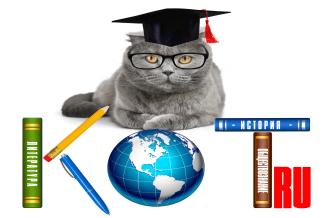 БЛАНК ОТВЕТОВДАННЫЕ УЧАСТНИКА:ОТВЕТЫ:Заполненный БЛАНК ОТВЕТОВ необходимо отправить на электронный адрес: ruskotru@mail.ruНазвание олимпиады (конкурса, викторины)«НЕ КАЖДЫЙ УМЕЕТ ПЕТЬ…»ФИО участникаКласс/группаУчебное заведение, город (д/с, школа, ССУЗ) ФИО педагога-организатораАдрес электронной почты педагога организатораАдрес электронной почты участникаНомер задания123456789101112131415161718192021